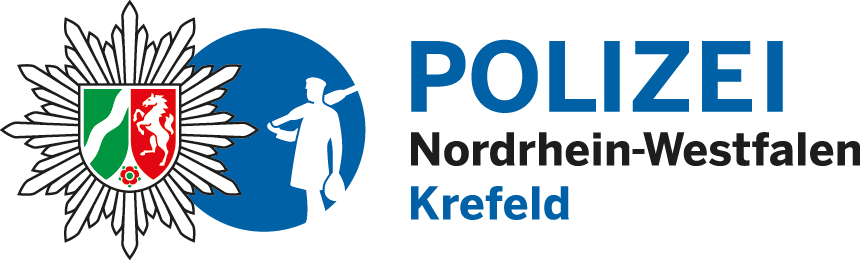 GegenstandHersteller, Marke, Typ-BezeichnungUnverwechselbare MerkmaleIndividual-Nr., Kennzeichen, PositionHändler, Ort, KaufdatumNeupreisGeschätzter ZeitwertVorhandene Belege, DokumenteGegenstandHersteller, Marke, Typ-BezeichnungUnverwechselbare MerkmaleIndividual-Nr., Kennzeichen, PositionHändler, Ort, KaufdatumNeupreisGeschätzter ZeitwertVorhandene Belege, DokumenteGegenstandHersteller, Marke, Typ-BezeichnungUnverwechselbare MerkmaleIndividual-Nr., Kennzeichen, PositionHändler, Ort, KaufdatumNeupreisGeschätzter ZeitwertVorhandene Belege, Dokumente